Publicado en Madrid el 17/05/2019 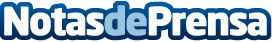 Heras Caballero: "El futuro de la economía será azul o no será"La Secretaria de Estado de Universidades, Investigación, Desarrollo e Innovación destacó el papel de la investigación y la innovación como base estratégica para el crecimiento azul, durante su intervención en los Desayunos con el Clúster al tratar la estrategia de innovación en el sector marítimoDatos de contacto:José HenríquezResponsable de comunicación del Clúster Marítimo Español628269082Nota de prensa publicada en: https://www.notasdeprensa.es/heras-caballero-el-futuro-de-la-economia-sera Categorias: Finanzas Sector Marítimo Universidades Innovación Tecnológica http://www.notasdeprensa.es